Project Name:	                     Wedding PhotoOriginal Image/s: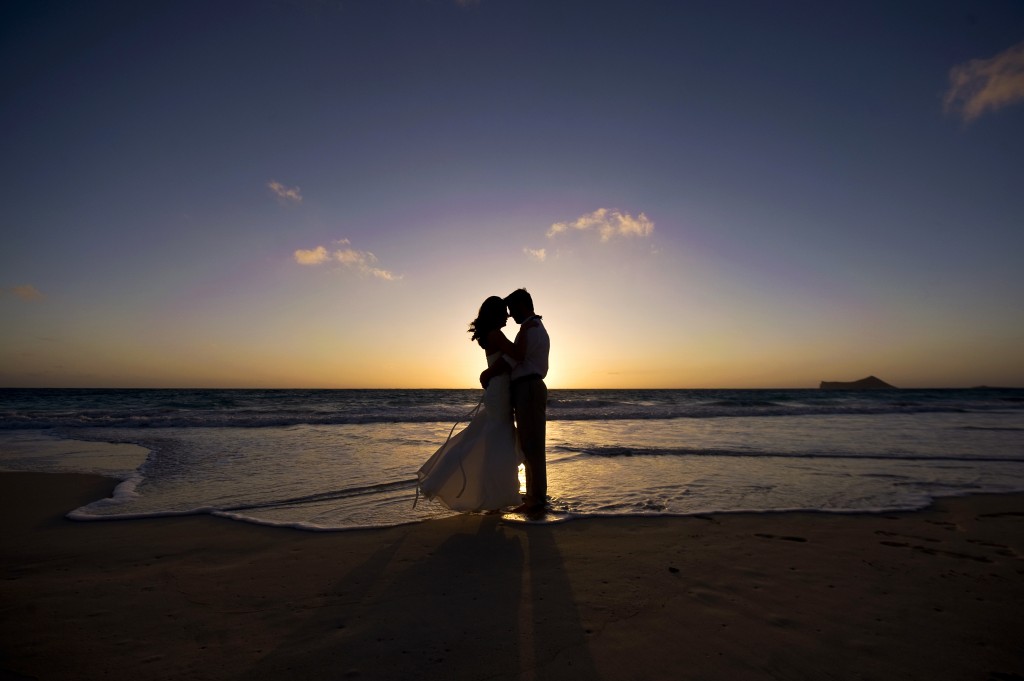 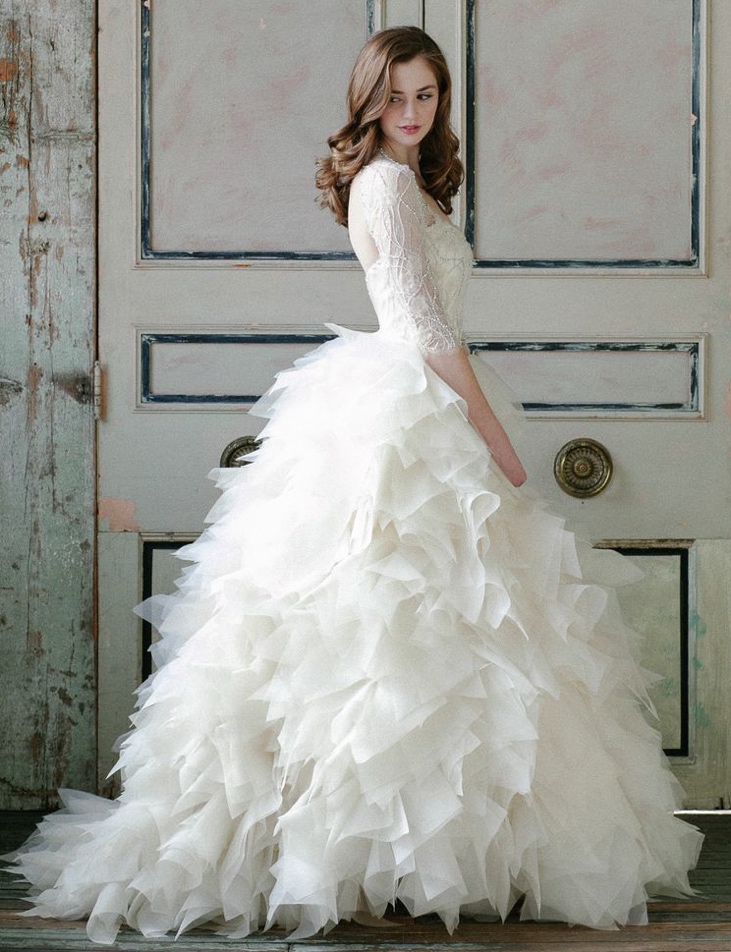 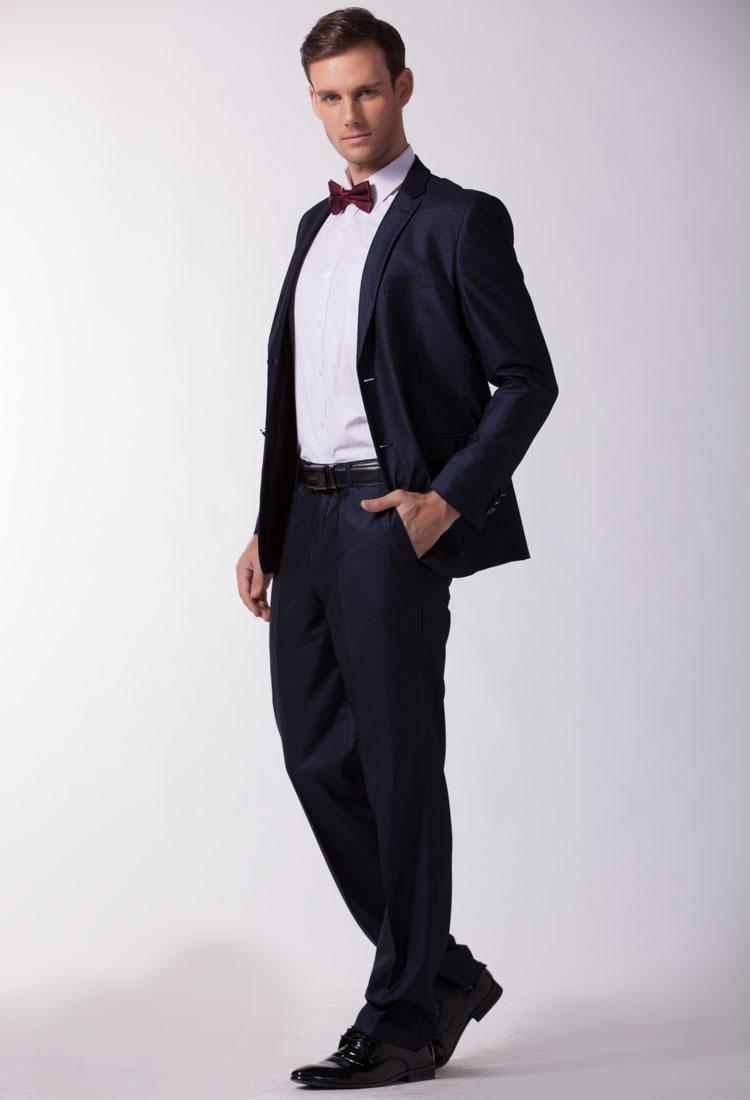 Detail the Steps taken to Enhance the Image:1.  Open the images in Photoshop.2. Click on bride image select the Eraser Tool and go around her then select Quick Selection Tool and select her body.Cmd + J to make another layer for her with you select after delete the mother layer. 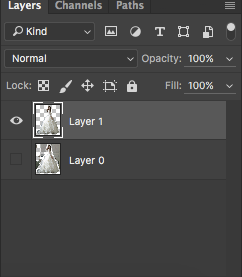 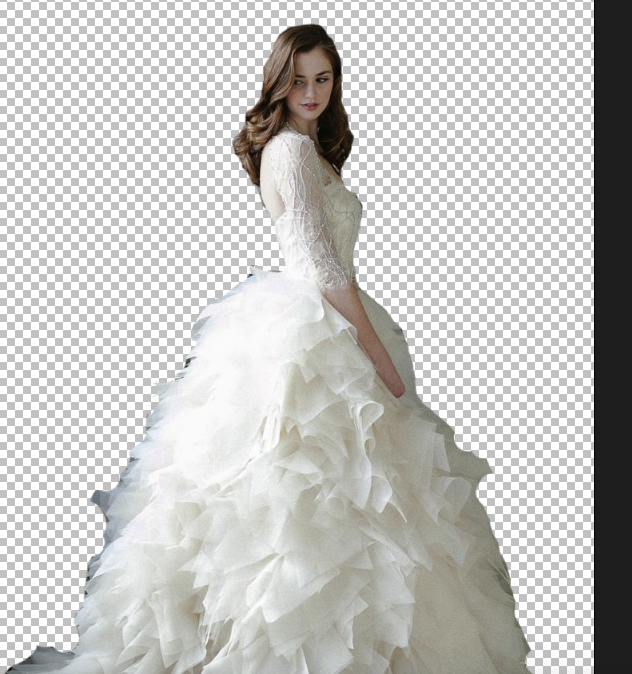 3. Select the groom image then do the same thing like the bride but I only used the Quick Selection Tool to select him and Cmd + J to make the new layer and delete the mother layer.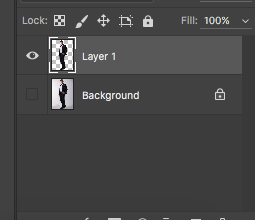 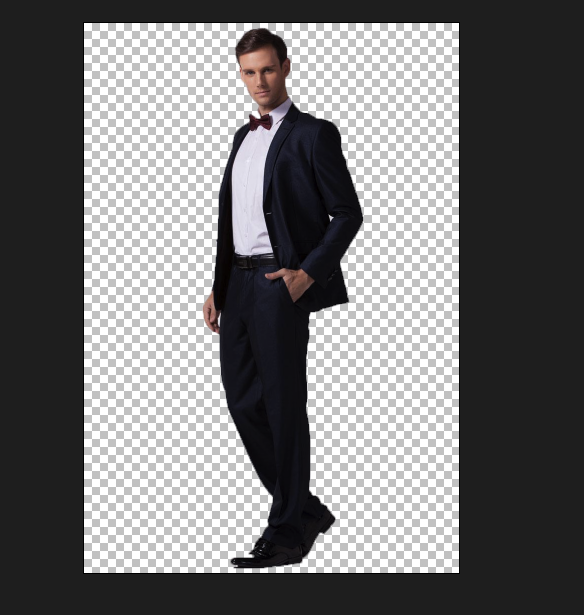 4. Cmd + A, Cmd + D each image to the first image. The bride at the left side and the groom at the right side. Use Cmd + T to make it bigger than the mother image until I feeling it.5. Go to the bride image and change Kind to Color Burn and fill the Opacity down 89%.  Then do the same to the groom image but Opacity 51%. 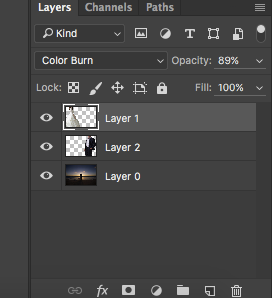 6. Go to Channel and select Blue.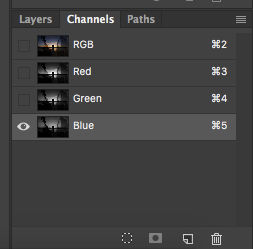 Final Image: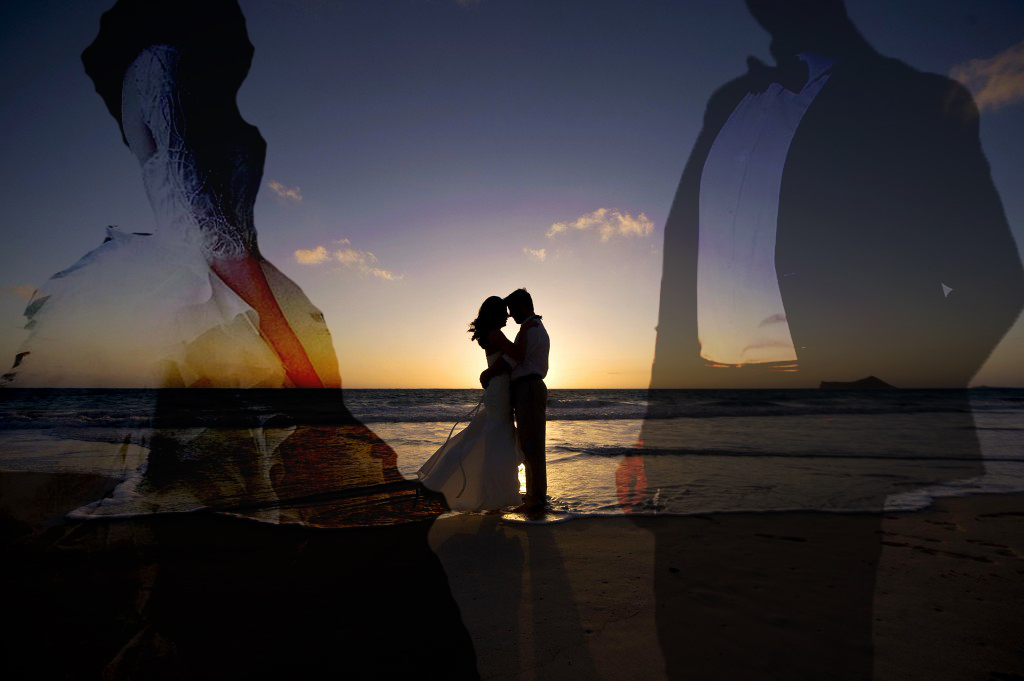 Save the file as a (1) .pdf and (2) a .jpg on your own hard drive/USB.